О запрете выхода людей и выезда транспортных средств на лед водных объектов общего пользования в границах Пучежского муниципального района в период ледостава  2020-2021 годов 	В соответствии с федеральными законами от 21.12.1994г. № 68-ФЗ «О защите населения и территорий от чрезвычайных ситуаций природного и техногенного характера», от 06.10.2003г. № 131-ФЗ «Об общих принципах организации местного самоуправления в Российской Федерации», постановлением Правительства РФ от 30.12.2003г. № 794 «О единой государственной системе предупреждения и ликвидации чрезвычайных ситуаций», постановлением Правительства Ивановской области от 11.03.2009г. № 54-п «Об утверждении Правил охраны жизни людей на водных объектах в Ивановской области», в целях предупреждения чрезвычайных ситуаций и недопущения гибели людей на реках и водоемах, администрация Пучежского муниципального района постановляет:1.Запретить повсеместно выход людей и выезд всех видов транспортных средств и иных устройств, предназначенных для перевозки людей и грузов, на лед водных объектов общего пользования в границах Пучежского муниципального района в период становления и таяния ледового покрова до достижения безопасной толщины ледового покрытия, руководствуясь мерами безопасности на льду в соответствии с Приложением, за исключением сотрудников и специальных транспортных средств:- Пучежского участка ФКУ «Центр ГИМС МЧС России по Ивановской области»;- Поисково-спасательной группы ОГКУ «Управление по обеспечению защиты населения и пожарной безопасности Ивановской области», а также иных служб, осуществляющих свои функции в рамках законодательства Российской Федерации на территории Пучежского муниципального района.2. Поручить Управлению городского хозяйства и ЖКХ района, рекомендовать главам сельских поселений: - выставить в местах выхода людей на лед соответствующие запрещающие знаки (аншлаги) с указанием номеров телефонов спасательных служб;- во взаимодействии с участковыми уполномоченными полиции МО МВД России «Пучежский» усилить контроль за недопущением выхода людей и выезда всех видов транспортных средств на лед в местах стихийных ледовых переходов (переправ) и массового паводкового лова рыбы в период становления льда;- постоянно проводить среди населения разъяснительную работу об опасности, связанной с выходом (выездом) на лед.3. Отделу по вопросам ГО ЧС и мобилизационной работе (Бабочкин А.О.) совместно с Управлением городского хозяйства и ЖКХ района, главами сельских поселений района, ГИМС (Богатырев А.А.) обеспечить готовность плавсредств. Через средства массовой информации провести профилактическую работу по мерам безопасности и поведения граждан на реках и водоемах Пучежского муниципального района в становления льда. 4. Рекомендовать начальнику МО МВД России «Пучежский» усилить контроль по недопущению съезда автотранспорта на лед в период становления льда, применять меры административного воздействия к нарушителям в соответствии с Законом Ивановской области от 24.04.2008 № 11- ОЗ. Организовать патрулирование в местах массового скопления населения для подледного лова рыбы.5. Настоящее постановление разместить на официальном сайте администрации Пучежского муниципального района.6. Контроль за выполнением настоящего постановления возложить на заместителя главы администрации Пучежского муниципального района Бабанова С.Г. Глава Пучежского муниципального района		                                                И.Н. Шипков Приложение                                                                                                                                                                         к постановлению  администрации                                                                                                                                                                           Пучежского муниципального района                                                                                                                             от  02.12.2020 г. №466-п  Меры безопасности на льду1. При переходе водного объекта по льду следует пользоваться оборудованными ледовыми переправами или проложенными тропами, а при их отсутствии - убедиться в прочности льда с помощью пешни. Выход на лед в местах, где выставлены запрещающие знаки, не допускается.2. Во время движения по льду следует обходить опасные места и участки, покрытые толстым слоем снега. Особую осторожность необходимо проявлять в местах, где быстрое течение, родники, выступают на поверхность кусты, трава, впадают в водный объект ручьи и вливаются теплые сточные воды промышленных предприятий, ведется заготовка льда и т.п.Безопасным для перехода является лед с зеленоватым оттенком и толщиной не менее 7 см.3. При переходе по льду группами необходимо следовать друг за другом на расстоянии 5 - 6 м и быть готовым оказать немедленную помощь терпящему бедствие.Перевозка грузов осуществляется на санях или других приспособлениях, имеющих возможно большую площадь опоры на поверхность льда.4. Пользоваться на водных объектах площадками для катания на коньках разрешается после тщательной проверки прочности льда, толщина которого должна быть не менее 12 см, а при массовом катании - не менее 25 см.5. При переходе водного объекта по льду на лыжах рекомендуется пользоваться проложенной лыжней, а при ее отсутствии, прежде чем двигаться по насту, следует отстегнуть крепления лыж и снять петли лыжных палок с кистей рук. Рюкзак или ранец необходимо взять на одно плечо. Расстояние между лыжниками должно быть 5 - 6 м.Во время движения лыжник, идущий первым, ударами палок проверяет прочность льда и следит за его состоянием.6. Во время подледного лова рыбы запрещается пробивать много лунок на ограниченной площади и собираться большими группами. Каждому рыболову рекомендуется иметь спасательное средство в виде шнура длиной 12 - 15 м, на одном конце которого должен быть закреплен груз весом 400 - 500 г, а на другом - изготовлена петля.Критерии опасности при выходе на лед водных объектовмуниципального образования1. Состояние льда: толщина льда менее 7 сантиметров, наличие слома припая льда, отрывов льда, отжимов льда от берега.2. Гидрометеорологические условия:- скорость ветра более12 метров в секунду;- температура воздуха выше 0 градусов продолжительностью более 1 суток при критической (7 сантиметров) толщине льда;- видимость менее ;- наличие метели.ЛИСТ СОГЛАСОВАНИЯпроекта постановления администрации Пучежского муниципального района	Проект согласован:Проект подготовил:  (Ф.И.О.) Харламова Е.С.  «       »                  2020_г.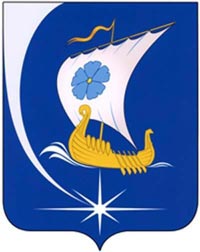 АдминистрацияПучежского муниципального районаИвановской областиКАРТОЧКА РАССЫЛКИСПИСОК РАССЫЛКИ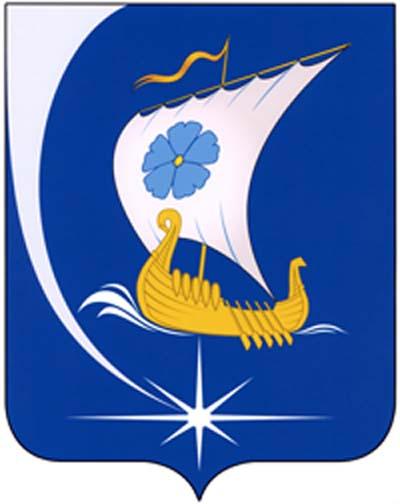 Администрация Пучежского муниципального районаИвановской областиП О С Т А Н О В Л Е Н И Еот  02.12.2020 г.                                                                                                  №  466-пг. ПучежО запрете выхода людей и выезда транспортных средств на лед водных объектов общего пользования в границах Пучежского муниципального района в период ледостава  2020-2021 годов Проект постановления вносит:Управление городского хозяйства и ЖКХ района(наименование управления, отдела, организации)(наименование управления, отдела, организации)№ п/пДолжность, фамилия и инициалыЗамечания, подпись1.Первый заместитель главы администрации Пучежского муниципального района Золоткова И.В.2.Заместитель главы администрации Пучежского муниципального районаБабанов С.Г. 3Начальник Управления городского хозяйства и ЖКХ района Ивановской области Белова Е.Г.4.Начальник юридического отдела Макарычева О.В.5.Начальник организационного управления Задворнова Ю.В.Тип НПАПостановление администрации Пучежского муниципального районаДата принятия НПА02.12.2020 г.№ НПА466-пНазвание НПАО запрете выхода людей и выезда транспортных средств на лед водных объектов общего пользования в границах Пучежского муниципального района в период ледостава  2020-2021 годов Автор НПА
(структурное подразделение, сотрудник)Управление городского хозяйства и ЖКХ района администрации Пучежского муниципального района Ивановской области№п/пНаименование организацииКол-во.экз.Дата полученияПодпись1В дело22Заместителю Главы Администрации Пучежского Муниципального района                        С.Г. Бабанову13Юридический отдел14Управление городского хозяйства и ЖКХ района15ГО ЧС1Итого:Итого:6